§4124.  LicensesA license must be issued to each fraternal benefit society that qualifies under this chapter.  The license continues in full force and effect until suspended or revoked by the superintendent.  Upon issuance of the license and annually thereafter the society shall pay the superintendent a fee that is the same as for an insurer as provided in section 601.  A duly certified copy or duplicate of such license is prima facie evidence that the licensee is a fraternal benefit society within the meaning of this chapter.  On or before July 1st of each year, the superintendent shall forward to each fraternal benefit society an itemized bill of the amount due for the filing of the annual statement and the amount due for the certificate of authority annual fee.  [PL 1997, c. 592, §68 (AMD).]SECTION HISTORYPL 1969, c. 132, §1 (NEW). PL 1973, c. 585, §12 (AMD). PL 1973, c. 625, §155 (AMD). PL 1977, c. 682, §5 (RPR). PL 1997, c. 592, §68 (AMD). The State of Maine claims a copyright in its codified statutes. If you intend to republish this material, we require that you include the following disclaimer in your publication:All copyrights and other rights to statutory text are reserved by the State of Maine. The text included in this publication reflects changes made through the First Regular and First Special Session of the 131st Maine Legislature and is current through November 1. 2023
                    . The text is subject to change without notice. It is a version that has not been officially certified by the Secretary of State. Refer to the Maine Revised Statutes Annotated and supplements for certified text.
                The Office of the Revisor of Statutes also requests that you send us one copy of any statutory publication you may produce. Our goal is not to restrict publishing activity, but to keep track of who is publishing what, to identify any needless duplication and to preserve the State's copyright rights.PLEASE NOTE: The Revisor's Office cannot perform research for or provide legal advice or interpretation of Maine law to the public. If you need legal assistance, please contact a qualified attorney.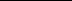 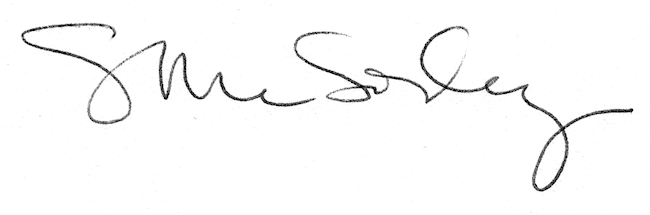 